Inkpots sense sheet 3: taste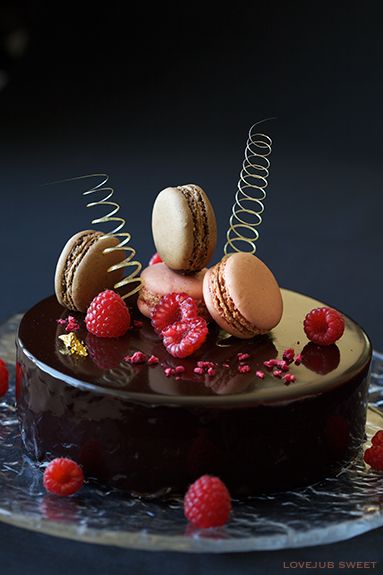 Do you ever think about including how food tastes in your stories?Gill’s taste test:123Taste words: